Муниципальное бюджетное дошкольное образовательное учреждение    Центр развития ребенка – детский сад № 21 «Малышок»Тема: Рисование шерстью картины «Ромашковое поле»(Конспект непосредственной образовательной деятельности для детей подготовительной к школе группе)                                                     Автор: Литвинова Александра                                                                                Валерьевна, педагог-психолог г. НовоалтайскТема: «Ромашковое поле» - картина из шерсти.Цель: развитие творческого воображения у ребят через необычную технику рисования при помощи шерсти для валяния.Задачи:- познакомить ребят с техникой рисования необычным для них способом, используя шерсть;- закреплять кругозор ребят о полевых цветах;- продолжать развивать воображение, внимание и мелкую моторику;- закреплять навыки сотрудничества друг с другом, оказывать взаимовыручку свои товарищам; - воспитывать трудолюбие, терпеливость, аккуратность; - оказывать содействие по сохранению у ребят психического и физического здоровья.Интеграция образовательных областей:«Познавательное развитие» - закреплять знания у ребят о полевых цветах, показать ребятам шерсть и рассказать о ее свойствах.«Социально-коммуникативное развитие» - способствовать развитию навыка у ребят работать в коллективе, оказывать помощь друг другу при необходимости.«Художественно-эстетическое развитие» - закреплять у ребят желание к необычному способу рисования.Материалы и оборудования: презентация (полевые цветы), шерсть для валяния различных оттенков, рамка со стеклом размера А4, лист бумаги по размеру рамки, ноутбук, колонки, ножницы.Методы проведения: объяснение, беседа, инструктаж по технике безопасности при работе с ножницами, практическая работа.Предварительная работа: рассматривание картин с изображением летних пейзажей; беседа о цветовой палитре в летних пейзажах.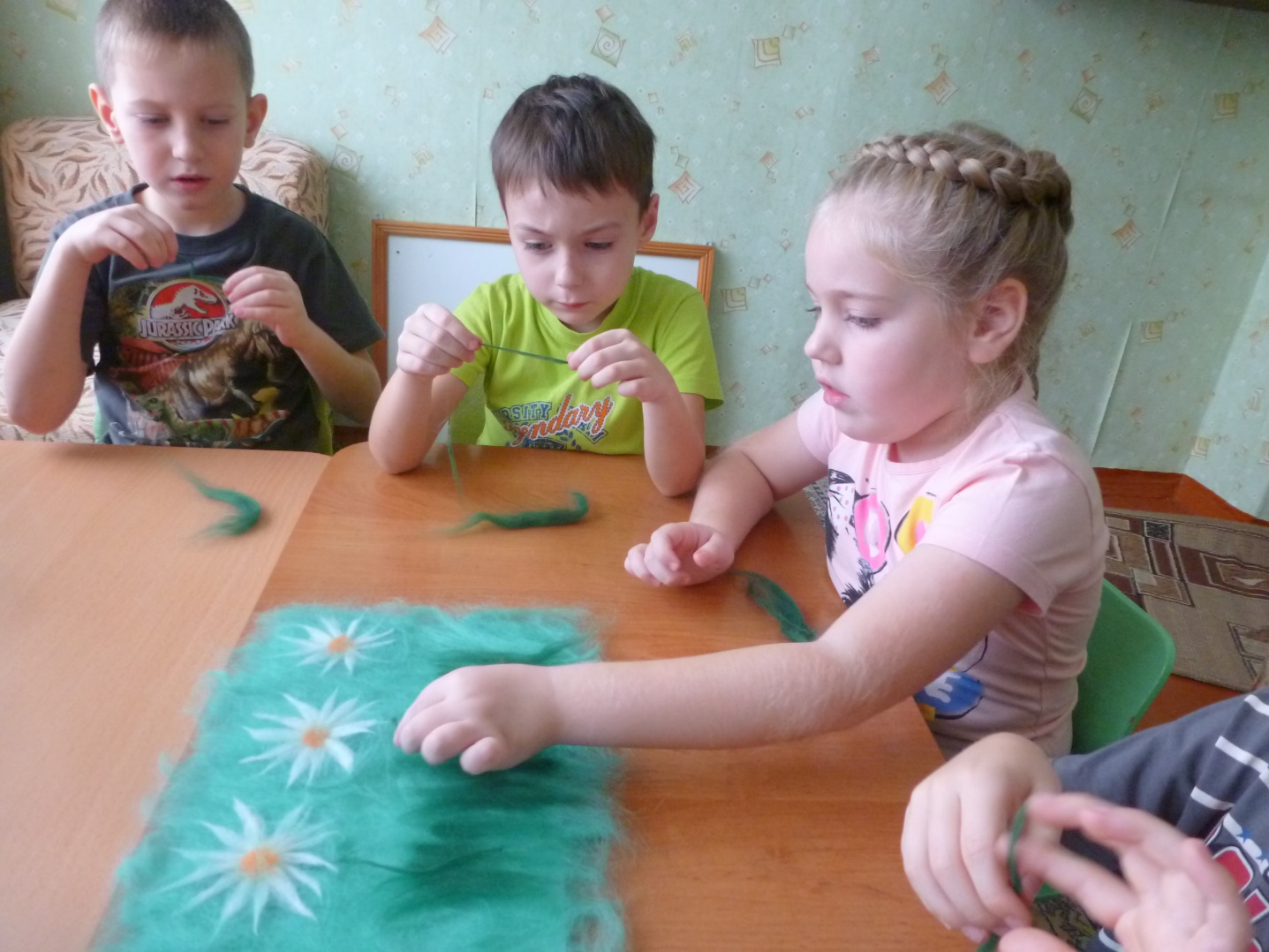 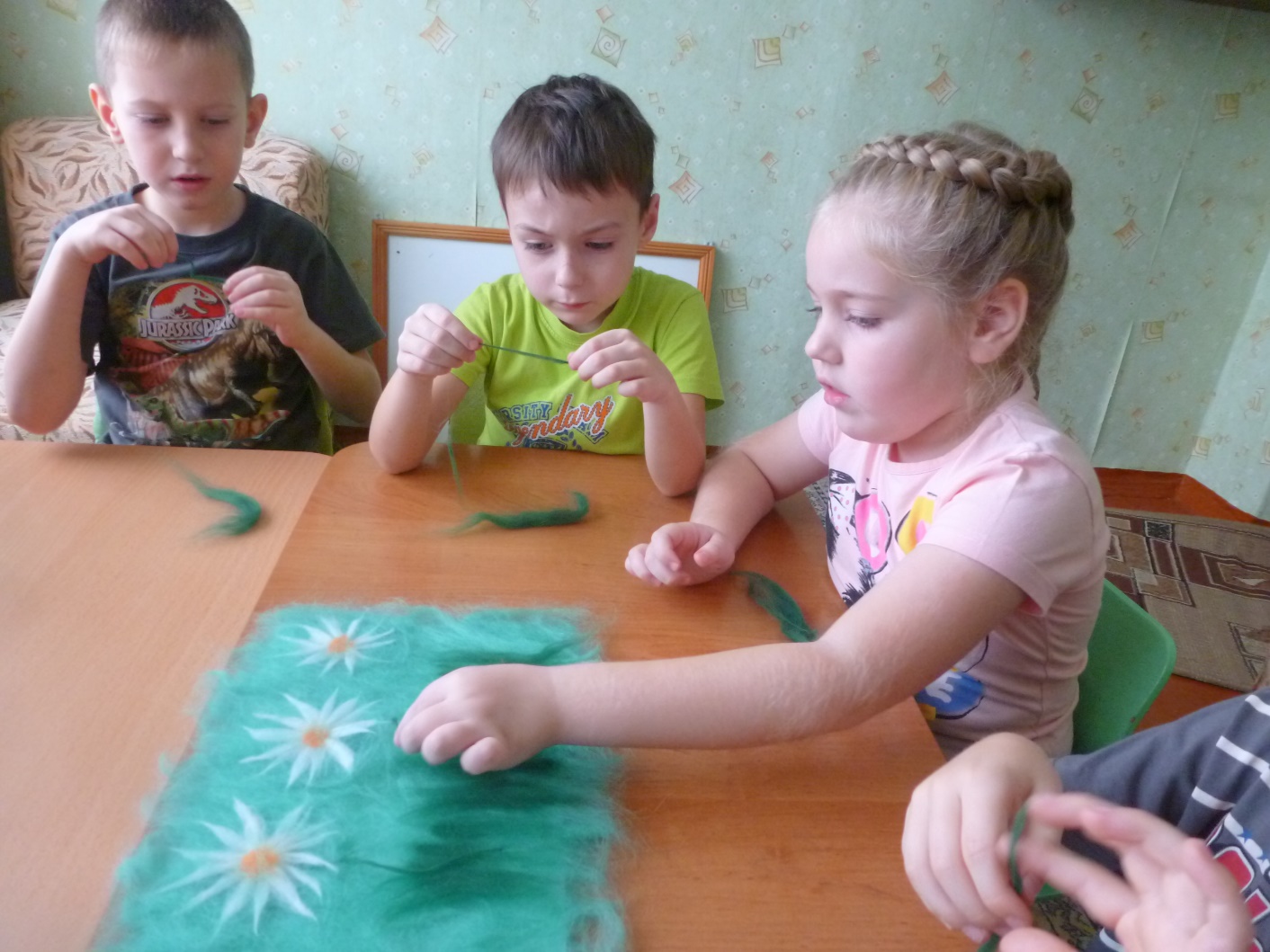 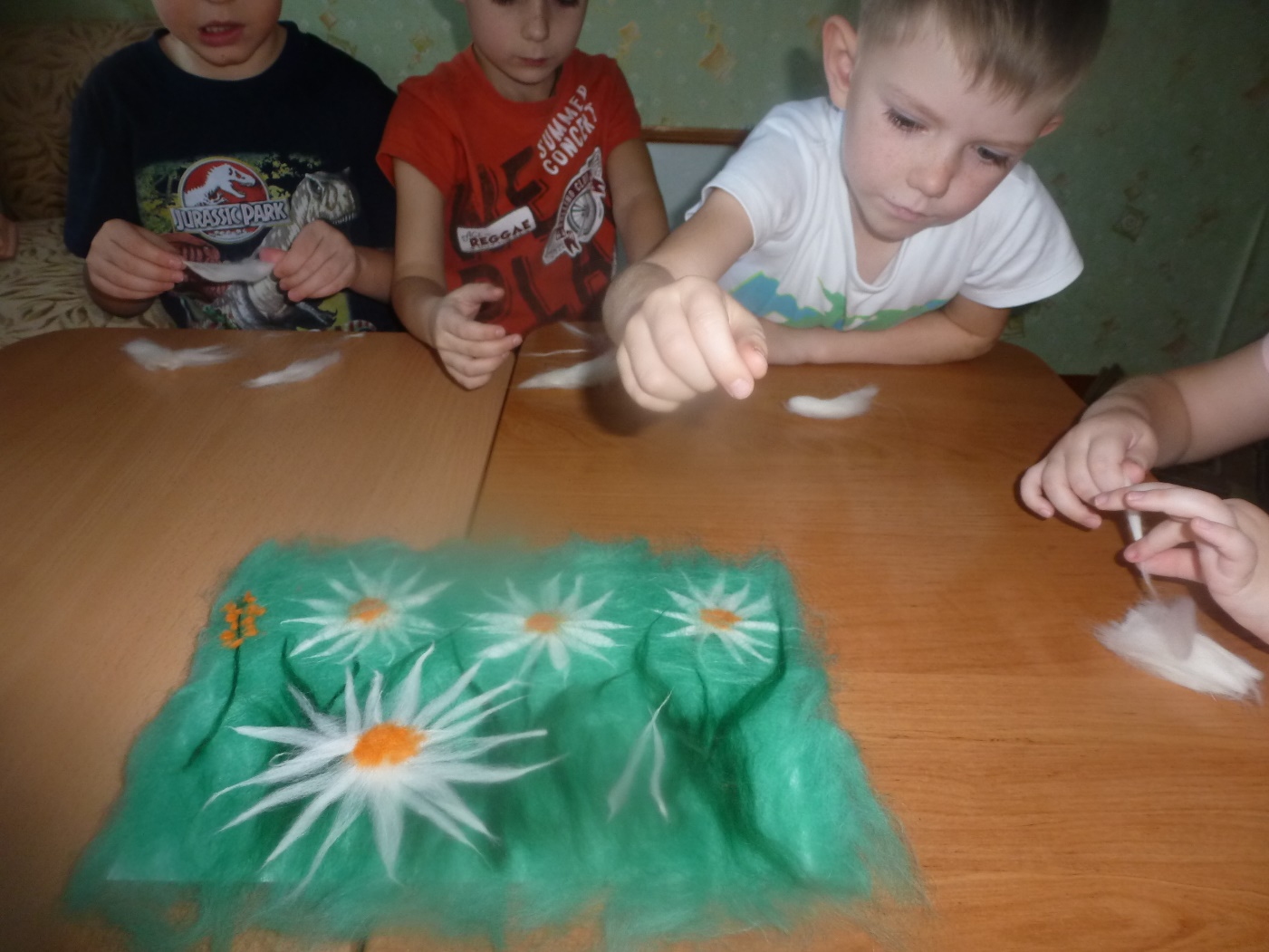 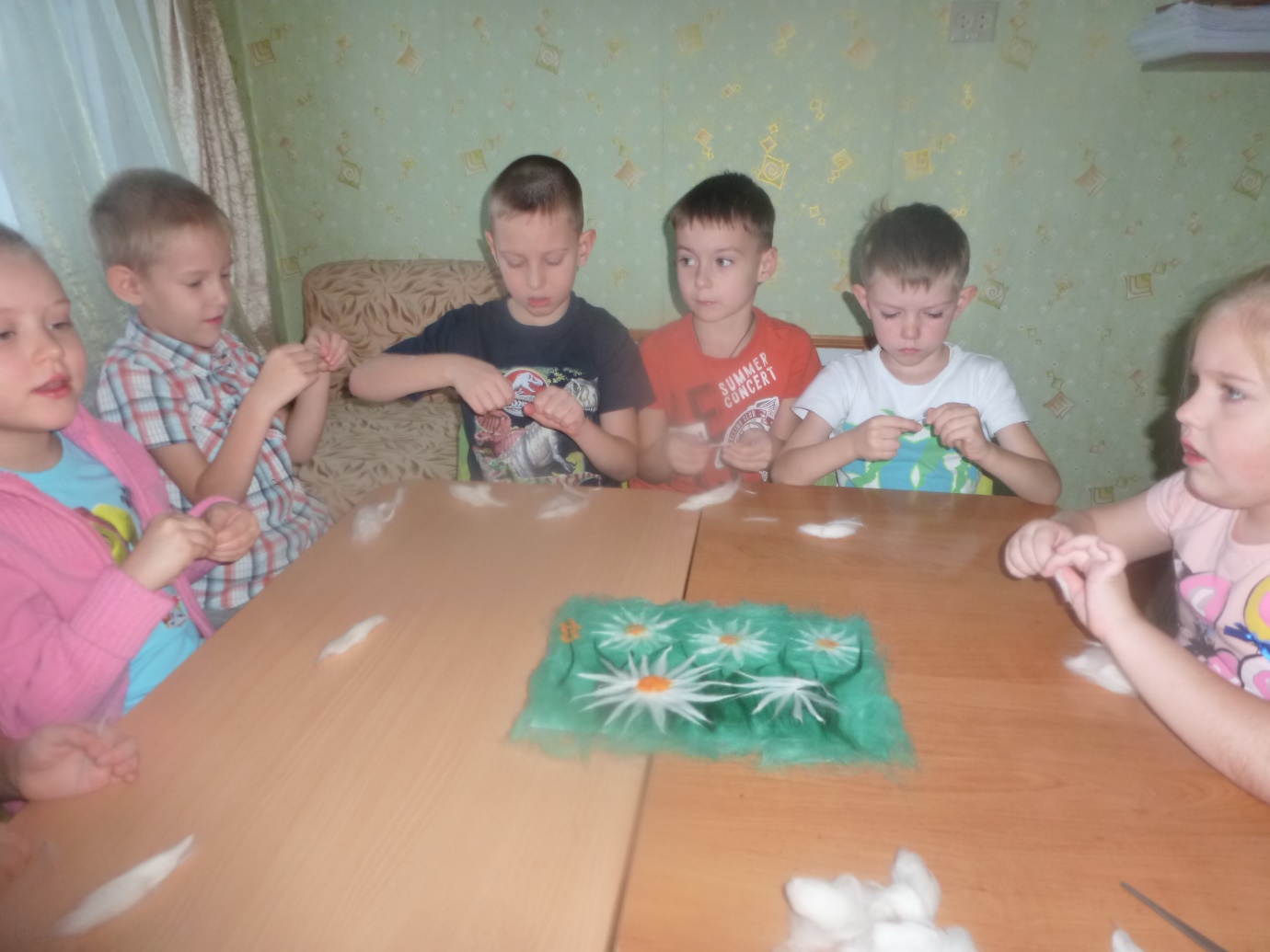 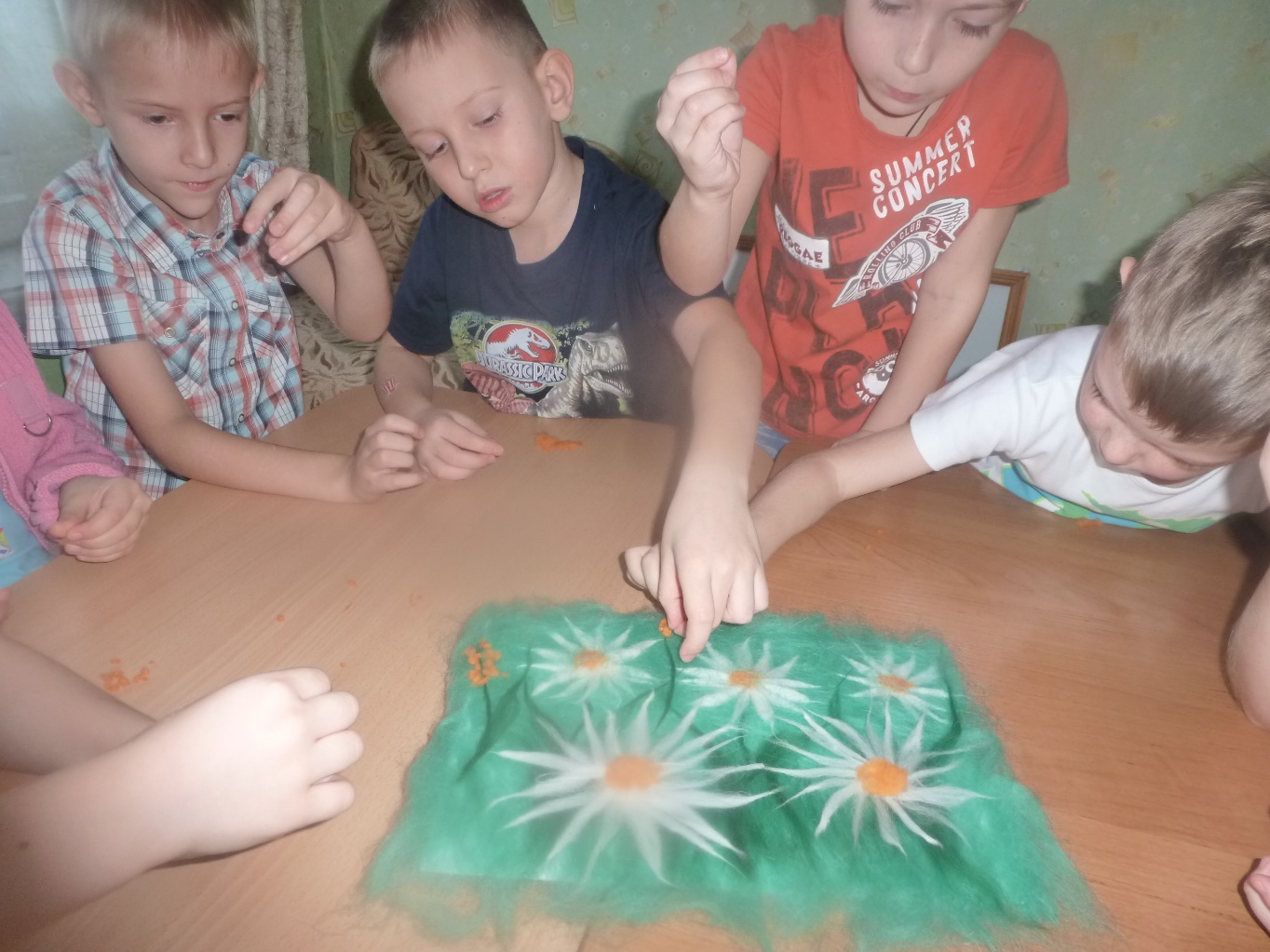 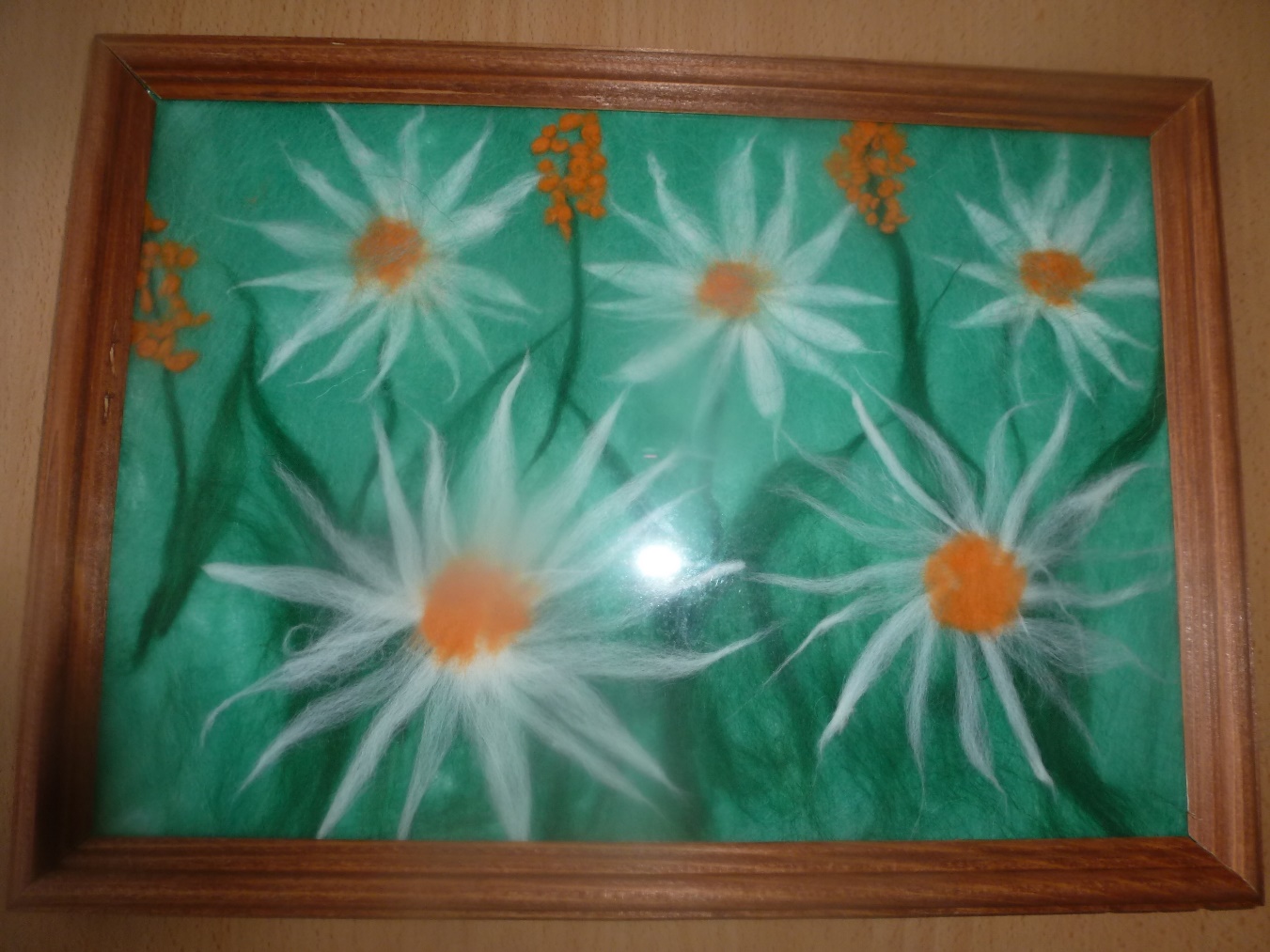 Ход НОДОрг. моментПодготовка рабочих мест к занятию.- Здравствуйте, ребята! Проходите, присаживайтесь на свои рабочие места. Беседа- Ребята, ответьте мне, а вы любите путешествовать? (ответы детей).Тогда я хочу вас пригласить в путешествие в творческую мастерскую.Вверху над нами небо голубое, а ноги наши ступают по земле. И у нас четыре времени года. Лето – одно из удивительных времен года. Летом можно услышать различные звуки: шелест листьев на деревьях, пение птиц, цветение разнообразных цветов.Цветы – это необыкновенные подарки, которыми радует нас природа. Все цветы разные, не похожи друг на друга.- Какие названия цветов вы знаете? (ответы детей).Тему нашего занятия вы узнаете, отгадав загадку:Золотые глазки, белые реснички,Любят их люди, пчелки и птички.Летом луга и поля украшают,На лепестках их люди гадают.Золотое солнышко, белая рубашка,Любит - не любит, подскажет … (ромашка).- Ну что, мои юные помощники, вы догадались, какая тема нашего творчества? (ответы детей).- А сейчас закройте глаза и представьте полянку, на которой растут и цветут ромашки. Это ваша фантазия и сегодня мы воплотим эту фантазию в реальность, создадим свое ромашковое поле.Практическая работа: просмотр фильма о работах из шерстиОбсуждение правил техники безопасности при работе с ножницами. Правила техники безопасности при работе.- Ребята, сегодня мы нарисуем с вами ромашковое поле, но у меня нет, ни фломастеров, ни красок, ни карандашей, зато есть удивительный материал и он называется шерсть. Из шерсти делают одежду (шапки, шарфы, носки и т.д.), а также игрушки (показывание игрушек).А еще при помощи можно нарисовать чудесные картины (просмотр картин, нарисованных из шерсти). Шерсть ложится на бумагу, как краска – мазками.Этапы работы:Просмотр фильма о рисовании шерстью;Раскладка фона;Рисование цветов;Проверка правильности выполнения трудовых приемов;Проверка правильности выполнения работы, помощь детям у которых возникли трудности при выполнении работы;Закрытие готовой картины стеклом;Анализ ошибок и их причины.Рефлексия- Ребята, понравилось ли вам наше занятие?- А что мы с вами сегодня делали? Чем занимались?- Какие чувства вы испытывали на протяжении всего нашего путешествия?- Если вам понравилось занятие, то давайте на память сфотографируемся с нашей работой.- Вы большие молодцы сегодня. Спасибо вам!